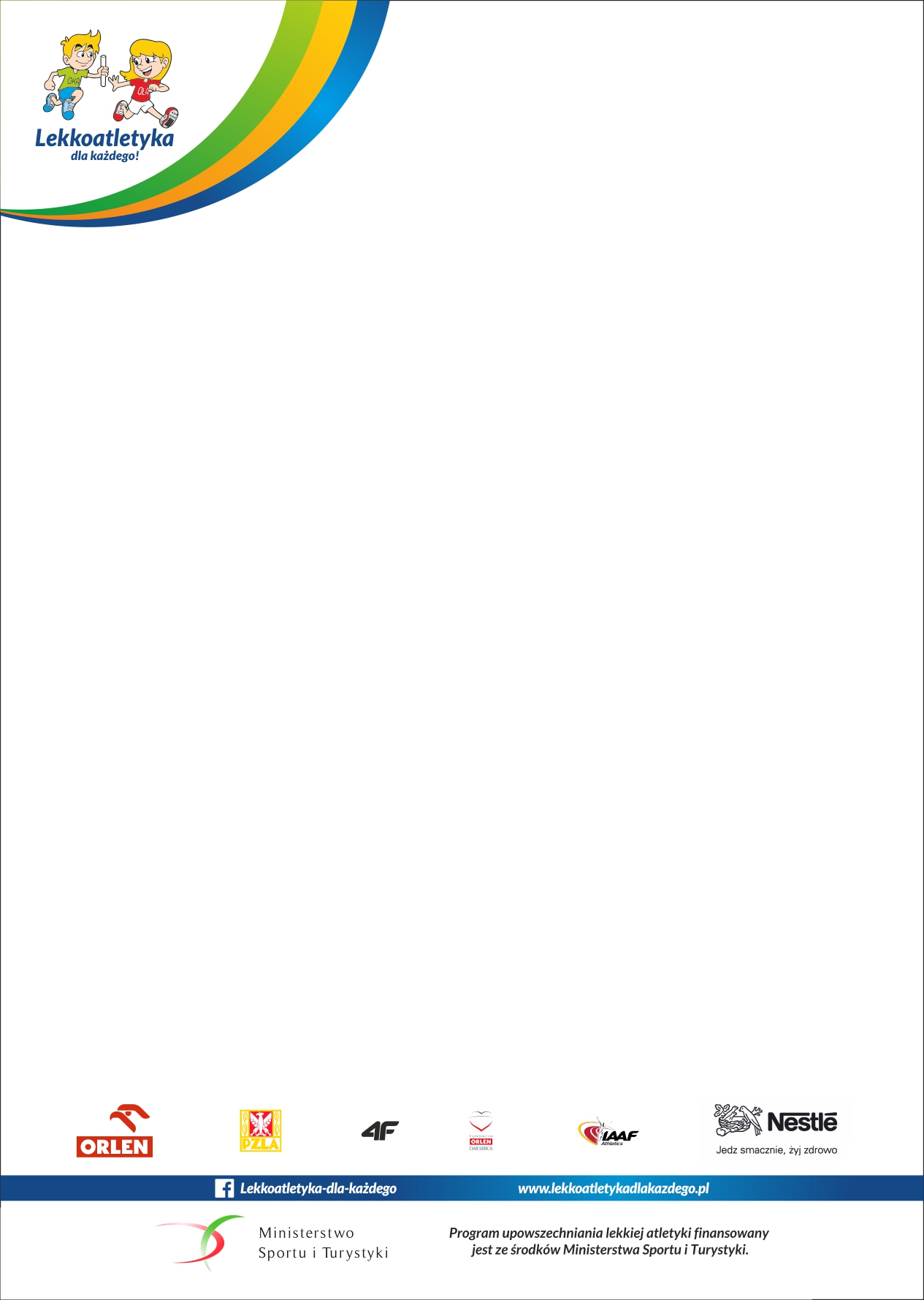 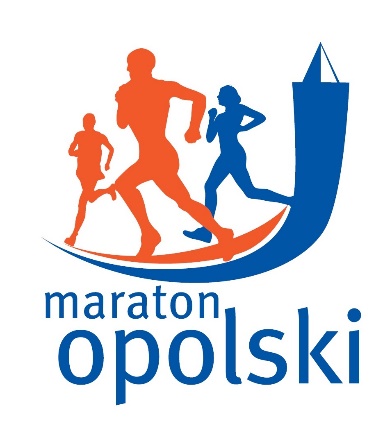 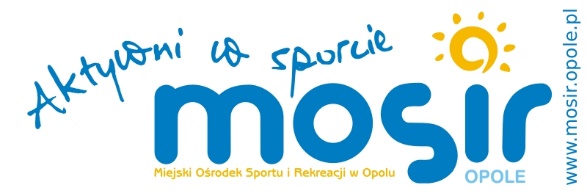 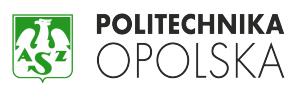 KOMUNIKAT ORGANIZACYJNYORGANIZATORZY: Opolskie Towarzystwo Krzewienia Kultury Fizycznej 				   Ośrodek Lekkiej Atletyki OpoleTERMIN: 17 maja  2015r. /niedziela/ 10:00 – 14:00 – Miasteczko Lekkoatletyka dla każdego!12:00 – Start Mini Maratonu OpolskiegoMIEJSCE: Stawek Barlickiego / Bulwar Karola MusiołaKONKURENCJE:  	ZGŁOSZENIA: Miasteczko Lekkoatletyka dla każdego! – na miejscu na listach zbiorczych ; Mini Maraton Opolski – www.maratonopolski.plNAGRODY: Pakiet startowy (torba, medal Maraton Opolski, woda, jabłko) dla 200 pierwszych zarejestrowanych osób, dyplom Lekkoatletyka dla każdego! UCZESTNICY: Dzieci klas I-III i IV-VI z opolskich szkół podstawowych.K 421 m, 30 m, skok z miejsca, rzut, skok wzwyż M 421 m, 30 m, skok z miejsca, rzut, skok wzwyż